Сколько автомобилей приобретено в лизинг за девять месяцев 2020?Агентство Russian Automotive Market Research посчитало количество легковых и коммерческих автомобилей, приобретенных в финансовый лизинг за три квартала 2020 года.Легковые автомобили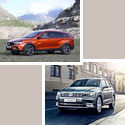 По итогам девяти месяцев 2020 г. в России заключено 76,5 тыс. договоров финансового лизинга на легковые автомобили. Это на 0,6% меньше, чем было заключено в аналогичном периоде 2019 г.В рассматриваемом периоде в финансовый лизинг передано 82,0 тыс. легковых автомобилей, что на 5,4% меньше результата АППГ.Динамика легковых автомобилей в финансовом лизинге по месяцам, тыс. ед.Источник: Федресурс, Russian Automotive Market ResearchВ январе-сентябре 2020 г. чуть больше 16% выданных в лизинг легковых автомобилей пришлось на марку VOLKSWAGEN. Также в лидирующую тройку вошли KIA и LADA.Отметим, что в ТОР-10 вошли три премиальные марки - BMW, MERCEDES-BENZ и AUDI – доли которых в финансовом лизинге выросли по отношению к прошлому году.ТОР-10 брендов легковых автомобилей в действующих лизинговых договорахИсточник: Федресурс, Russian Automotive Market ResearchГрузовые автомобили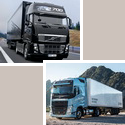 По итогам трех кварталов 2020 г. в России заключено 36,1 тыс. договоров финансового лизинга на грузовые автомобили. Это на 5,7% больше, чем было заключено в аналогичном периоде 2019 г.В январе-сентябре 2020 г. в финансовый лизинг выдано 43,1 тыс. ед. грузовых автомобилей, что на 2,0% меньше, чем в АППГ.
Динамика грузовых автомобилей в финансовом лизинге по месяцам, тыс. ед.Источник: Федресурс, Russian Automotive Market ResearchСреди грузовиков, оформленных в лизинг в январе-сентябре 2020 г., наибольшим спросом у лизингополучателей пользовалась техника KAMAZ. На втором месте грузовики VOLVO. Замыкает тройку лидеров отечественный бренд GAZ, который обошел MAN (занимал 3-е место в АППГ).ТОР-10 брендов грузовых автомобилей в действующих лизинговых договорахИсточник: Федресурс, Russian Automotive Market ResearchЛегкие коммерческие автомобили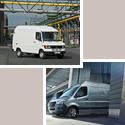 По итогам трех кварталов 2020 г. в России заключено 19,2 тыс. договоров финансового лизинга на LCV. Это на 5,7% меньше, чем было заключено в аналогичном периоде 2019 г.В рассматриваемом периоде в финансовый лизинг приобретено 19,2 тыс. ед. LCV – на 9,4% меньше результата АППГ.Динамика LCV в финансовом лизинге по месяцам, тыс. ед.Источник: Федресурс, Russian Automotive Market ResearchЧуть больше половины выданных в лизинг LCV пришлось на технику GAZ. Вторым стал FORD с долей в лизинге 12,7%. Отечественная марка LADA укрепила свои позиции в лизинге: в январе-сентябре 2020 г. ее доля составила 10,4% против 6,5% в АППГ. ТОР-10 брендов LCV в действующих лизинговых договорахИсточник: Федресурс, Russian Automotive Market ResearchАвтобусы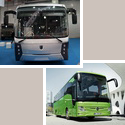 По итогам девяти месяцев 2020 г. в России заключено 1,7 тыс. договоров финансового лизинга на автобусы. Это на 37,5% меньше, чем было заключено в аналогичном периоде 2019 г.В рассматриваемом периоде в финансовый лизинг передано 2,9 тыс. автобусов, что на 12,1% меньше результата АППГ.Динамика автобусов в финансовом лизинге по месяцам, тыс. ед.Источник: Федресурс, Russian Automotive Market ResearchСреди автобусов, оформленных в лизинг в январе-сентябре 2020 г., наибольшим спросом у лизингополучателей пользовалась техника PAZ. На втором месте автобусы LIAZ. Замыкает тройку лидеров еще один отечественный бренд - NEFAZ.ТОР-10 брендов автобусов в действующих лизинговых договорахИсточник: Федресурс, Russian Automotive Market Researchwww.napinfo.runapi@abiz.ru+7 831 439 21 82+7 831 434 53 94+7 831 464 02 98